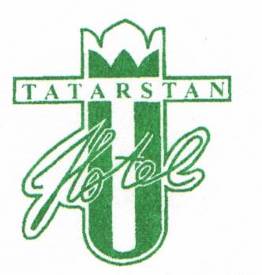                                   Отчет об итогах голосования годового общего собрания акционеровАкционерного общества «Гостиничный комплекс Татарстан» №  31Полное фирменное наименование: Акционерное общество «Гостиничный комплекс Татарстан».Место нахождение общества: 420107, г. Казань, ул. Пушкина, д. 4.Адрес общества: 420107, Республика Татарстан, г. Казань, ул. Пушкина, д. 4.Место проведения собрания: 420107, Республика Татарстан, г. Казань, ул. Пушкина, д. 4. Дата и время проведения собрания: 05 апреля 2024 года, 10 часов 00 минут.Вид собрания: годовое общее собрание акционеров.Форма проведения собрания: собрание (совместное присутствие).Дата, на которую определяются (фиксируются) лица, имеющие право на участие в общем собрании:13 марта 2024 года.Время начала регистрации лиц, имевших право на участие в собрании: 09 часов 30 минут.Время открытия собрания: 10 часов 00 минут.Время завершения обсуждения последнего вопроса повестки дня, по которому имелся кворум: 10 часов 20 минут.Время окончания регистрации лиц, имевших право на участие в собрании: 10 часов 20 минут.Время начала подсчета голосов: 10 часов 22 минут.Время закрытия собрания: 10 часов 30 минут.    Функции счетной комиссии на общем собрании акционеров Акционерного общества «Гостиничный комплекс Татарстан» выполняет специализированный регистратор  Общество с ограниченной ответственностью «Евроазиатский Регистратор».     Место нахождения: Российская Федерация, Республика Татарстан, г. Казань. Адрес местонахождения: 420097, Республика Татарстан, г. Казань, ул. Зинина, д.10а, офис 41.    Лицо, уполномоченное Регистратором: Заппаров Айдар Ильгизович (Приказ №60 от 28 марта 2024 года).Повестка дня общего собрания акционеров     1. Утверждение годового отчета, годовой бухгалтерской отчетности, в том числе отчет о финансовых результатах (отчет о прибылях и убытках).2.  О распределении прибыли (в том числе выплате (объявлении) дивидендов), и убытков общества по результатам 2023 года.3.   Избрание членов совета директоров.4.  Избрание членов ревизионной комиссииОбщее количество голосов, которыми обладали лица, включенные в список лиц, имеющих право на участие в общем собрании акционеров, по состоянию на 13 марта 2024 года – 50 100. На момент окончания регистрации для участия в общем собрании акционеров зарегистрировалось 6 акционеров (полномочных представителей). Количество голосов, которыми обладали акционеры, принявшие участие в собрании – 42 152, что составляет 84,1357% от размещенных  голосующих акций общества.В соответствии с п. 1 ст. 58 ФЗ «Об акционерных обществах», собрание правомочно, кворум по всем вопросам повестки дня общего собрания акционеров имеется.Вопросы повестки дня, итоги голосования и принятые решения:1. Утверждение годового отчета, годовой бухгалтерской отчетности, в том числе отчет о финансовых результатах (отчет о прибылях и убытках).Число голосов, которыми обладали лица, включенные в список лиц, имевших право на участие в собрании по данному вопросу повестки дня: 50 100.Число голосов, приходившихся на голосующие акции общества по данному вопросу повестки дня общего собрания, определенное с учетом положений пункта 4.24. Положения Банка России «Об общих собраниях акционеров» (№ 660-П от 16.11.2018): 50 100.Число голосов, которыми обладали лица, принявшие участие в собрании по данному вопросу повестки дня: 42 152 или 84,1357% от общего количества голосующих акций общества, имеющих право голоса по данному вопросу.Кворум по вопросу повестки дня имеется.Итоги голосования:Поступило 6 бюллетеней для голосования с общим  количеством голосов – 42 152. «ЗА» 42 152 голоса, что составляет 100% от общего количества голосов акционеров-владельцев голосующих акций, принимающих участие в собрании;«ПРОТИВ» - 0 голосов, что составляет 0% от общего количества голосов акционеров-владельцев голосующих акций, принимающих участие в собрании;«ВОЗДЕРЖАЛСЯ» - 0 голосов, что составляет 0% от общего количества голосов акционеров-владельцев голосующих акций, принимающих участие в собрании.Число голосов, которые не подсчитывались в связи с признанием бюллетеней недействительными: 0.Число голосов, которыми по данному вопросу обладали лица, принявшие участие в собрании и не участвовавшие в голосовании: 0.Формулировка принятого решения: Утвердить годовой отчет, годовую бухгалтерскую отчетность, в том числе отчет о финансовых результатах (отчет о прибылях и убытках).2. О распределении прибыли (в том числе выплате (объявлении) дивидендов), и убытков общества по результатам 2023 года.Число голосов, которыми обладали лица, включенные в список лиц, имевших право на участие в собрании по данному вопросу повестки дня: 50 100.Число голосов, приходившихся на голосующие акции общества по данному вопросу повестки дня общего собрания, определенное с учетом положений пункта 4.24. Положения Банка России «Об общих собраниях акционеров» (№ 660-П от 16.11.2018): 50 100.Число голосов, которыми обладали лица, принявшие участие в собрании по данному вопросу повестки дня: 42 152 или 84,1357% от общего количества голосующих акций общества, имеющих право голоса по данному вопросу.Кворум по вопросу повестки дня имеется.Итоги голосования:Поступило 6 бюллетеней для голосования с общим  количеством голосов – 42 152. «ЗА» 42 152 голоса, что составляет 100% от общего количества голосов акционеров-владельцев голосующих акций, принимающих участие в собрании;«ПРОТИВ» - 0 голосов, что составляет 0% от общего количества голосов акционеров-владельцев голосующих акций, принимающих участие в собрании;«ВОЗДЕРЖАЛСЯ» - 0 голосов, что составляет 0% от общего количества голосов акционеров-владельцев голосующих акций, принимающих участие в собрании.Число голосов, которые не подсчитывались в связи с признанием бюллетеней недействительными: 0.Число голосов, которыми по данному вопросу обладали лица, принявшие участие в собрании и не участвовавшие в голосовании: 0.Формулировка принятого решения:  Дивиденды по итогам 2023 года не выплачивать. Чистую прибыль направить на реализацию проектов Общества.3. Избрание членов совета директоров.Число голосов, которыми обладали лица, включенные в список лиц, имевших право на участие в собрании по данному вопросу повестки дня: 250 500. Число голосов, приходившихся на голосующие акции общества по данному вопросу повестки дня общего собрания, определенное с учетом положений пункта 4.24. Положения Банка России «Об общих собраниях акционеров» (№ 660-П от 16.11.2018): 250 500.Число голосов, которыми обладали лица, принявшие участие в собрании по данному вопросу повестки дня: 210 760 или 84,1357% от общего количества голосующих акций общества, имеющих право голоса по данному вопросу.Кворум по вопросу повестки дня имеется.Итоги голосования:Поступило 6 бюллетеней для голосования с общим количеством голосов – 210 760.Число голосов, которые не подсчитывались в связи с признанием бюллетеней недействительными: 0.Число голосов, которыми по данному вопросу обладали лица, принявшие участие в собрании и не участвовавшие в голосовании: 0.	      Формулировка принятого решения: Избрать Совет директоров Общества в следующем составе - Сухачев Андрей Александрович, Заятдинова Наиля Хабибулловна, Бакеева Валентина Борисовна, Гилазиева Дания Фаттаховна, Рязанова Елена Ивановна.4. Избрание членов ревизионной комиссии.Число голосов, которыми обладали лица, включенные в список лиц, имевших право на участие в собрании по данному вопросу повестки дня: 50 100.В соответствии с п.6 ст.85  ФЗ «Об акционерных обществах» не участвуют в голосовании  30 062 акции, принадлежащие членам совета директоров Общества или лицам, занимающим должности в органах управления Общества.Число голосов, приходившихся на голосующие акции общества по данному вопросу повестки дня общего собрания, определенное с учетом положений пункта 4.24. Положения Банка России «Об общих собраниях акционеров» (№ 660-П от 16.11.2018): 20 038.Число голосов, которыми обладали лица, принявшие участие в собрании по данному вопросу повестки дня: 12 090 или 60,3354% от общего количества голосующих акций общества, имеющих право голоса по данному вопросу.Кворум по вопросу повестки дня имеется.Поступило 3 бюллетеня для голосования с общим  количеством голосов – 12 090.Количество сданных не учитываемых бюллетеней - 3.Итоги голосования по кандидатам:4.1. Вечканова Светлана  Ильгизовна«ЗА» - 12 090 голосов, что составляет 100% от общего количества голосов акционеров-владельцев голосующих акций, принимающих участие в собрании;«ПРОТИВ» - 0 голосов, что составляет 0% от общего количества голосов акционеров-владельцев голосующих акций, принимающих участие в собрании;«ВОЗДЕРЖАЛСЯ» - 0 голосов, что составляет 0% от общего количества голосов акционеров-владельцев голосующих акций, принимающих участие в собрании.Число голосов, которые не подсчитывались в связи с признанием бюллетеней недействительными: 0.Число голосов, которыми по данному вопросу обладали лица, принявшие участие в собрании и не участвовавшие в голосовании: 0.4.2. Закирова  Тамара Семеновна«ЗА» - 12 090 голосов, что составляет 100% от общего количества голосов акционеров-владельцев голосующих акций, принимающих участие в собрании;«ПРОТИВ» - 0 голосов, что составляет 0% от общего количества голосов акционеров-владельцев голосующих акций, принимающих участие в собрании;«ВОЗДЕРЖАЛСЯ» - 0 голосов, что составляет 0% от общего количества голосов акционеров-владельцев голосующих акций, принимающих участие в собрании.Число голосов, которые не подсчитывались в связи с признанием бюллетеней недействительными: 0.Число голосов, которыми по данному вопросу обладали лица, принявшие участие в собрании и не участвовавшие в голосовании: 0.4.3. Мухамадуллина Фарида Фагитовна«ЗА» - 12 090 голосов, что составляет 100% от общего количества голосов акционеров-владельцев голосующих акций, принимающих участие в собрании;«ПРОТИВ» - 0 голосов, что составляет 0% от общего количества голосов акционеров-владельцев голосующих акций, принимающих участие в собрании;«ВОЗДЕРЖАЛСЯ» - 0 голосов, что составляет 0% от общего количества голосов акционеров-владельцев голосующих акций, принимающих участие в собрании.Число голосов, которые не подсчитывались в связи с признанием бюллетеней недействительными: 0.Число голосов, которыми по данному вопросу обладали лица, принявшие участие в собрании и не участвовавшие в голосовании: 0.Формулировка принятого решения: Избрать ревизионную комиссию в следующем составе - Вечканова Светлана  Ильгизовна, Закирова  Тамара Семеновна, Мухамадуллина Фарида Фагитовна.Дата составления отчета 05 апреля 2024 года.Председатель собрания                                                                                                 Рязанова Е.И. Секретарь                                                                                                                      Гилазиева Д.Ф..Ф.И.О. кандидатаКоличество поданных голосов «ЗА»1.  Сухачев Андрей Александрович42 1522.  Заятдинова Наиля Хабибулловна42 1523.  Бакеева Валентина Борисовна42 1524.  Гилазиева Дания Фаттаховна42 1525.  Рязанова Елена Ивановна42 152ЗА ВСЕХ КАНДИДАТОВ210 760ПРОТИВ ВСЕХ КАНДИДАТОВ0ВОЗДЕРЖАЛСЯ ПО ВСЕМ КАНДИДАТАМ0